CONTENIDOObjetivo del Documento[Formalizar el término del proyecto, documentando las características bajo las cuales se declara terminado el esfuerzo.]Abreviaturas y definicionesReferenciasIntroducciónDescripción general[Describir brevemente en qué consistió el proyecto.Consultarlo en el Acta de Inicio del proyecto]Objetivo del Proyecto[Describir el objetivo del proyecto.Consultarlo en el Acta de Inicio del Proyecto]Alcance Inicial[Describir el alcance original con el que inició el proyecto, tomando en cuenta, recursos humanos, materiales y técnicos, además de considerar tiempo, costos, esfuerzos y logística]Fecha de inicio del proyecto[Identificar si existe variación entre las fechas programadas y reales de acuerdo a la planeación del proyecto]Fecha de término del proyecto[Identificar si existe variación entre las fechas programadas y reales de acuerdo a la planeación del proyecto]Resumen de cambiosParticipantesEntregablesEntregables Generados: Documentos de Administración del proyecto:Observaciones, Conclusiones y RecomendacionesObservaciones: [Registrar datos relevantes, relacionados con la finalización del 	proyecto, asegurando que, de ser el caso, no queden compromisos contractuales 	pendientes y así se indique en este apartado.]Recomendaciones y sugerencias para mantenimiento/operación: [Escribir recomendaciones y sugerencias ya terminado el proyecto para llevar a cabo actividades de mantenimiento y operación de forma satisfactoriaBitácora de Control de Cambios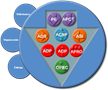 Abreviación o acrónimoDescripción[Siglas, abreviaciones o acrónimos][Escribir una breve descripción y/o significado]Nombre del documentoDescripción y ubicación del documento[Nombrar los documentos a los que se hace referencia en este documento][Escribir una breve descripción del documento e indicar su ubicación física o lógica]Descripción del CambioSolicitanteImpactoFechade la SolicitudEstado[Describir el cambio][Nombre completo y puesto del solicitante][Impacto que tuvo en el proyecto: Alta, Medio y Bajo][dd-mm-aaaa][Aprobado, En proceso, Rechazado]]NombreRol[Nombre completo del participante][Rol que desempeño en la duración del proyecto]EntregablePesoFecha de Término PlaneadaFecha de Término RealEstado Final[Nombre completo del entregable, tomando como referencia el documento de Planeación del proyecto y las Actas de aceptación de entregables que se generaron durante la duración del proyecto][Peso del entregable][dd-mm-aaa][dd-mm-aaa][Estado final del entregable:Aprobado,Rechazado]Nivel de cumplimiento finalNivel de cumplimiento finalNivel de cumplimiento finalNivel de cumplimiento final[Escribir el nivel de cumplimiento total]DocumentoRepositorio
(Ubicación Física y/o Lógica)Fecha de ElaboraciónResponsable de su ElaboraciónResponsable de su Autorización[Nombre completo del documento relacionado , que se entrega, incluyendo el Documento de planeación y de planeación  subsidiarios debidamente actualizados y finalizados][Ubicación Física y/o Lógica][dd-mm-aaa]RevisiónDescripción del cambioFecha01Actualización de la imagen institucionalJUN 1502Transición del SGC de la Norma ISO 9001:2008 a la Norma ISO 9001:2015MAY 1803Actualización de Imagen InstitucionalDIC 20